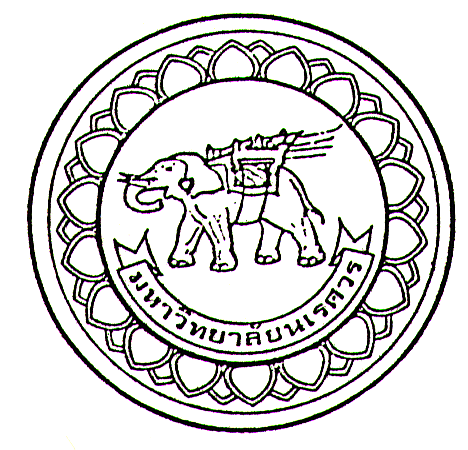 มคอ. 5 รายงานผลการดำเนินงานของรายวิชา393612 ศาสตร์การพัฒนาการสอน (Science of Instructional Development)  หมวดที่  1   ข้อมูลโดยทั่วไปหมวดที่ 2 การจัดการเรียนการสอนที่เปรียบเทียบกับเเผนการสอน  1. รายงานชั่วโมงการสอนจริงเทียบกับเเผนการสอน2. หัวข้อที่สอนไม่ครอบคลุมตามเเผน3. ประสิทธิผลของวิธีการสอนที่ทำให้เกิดผลการเรียนรู้ตามที่ระบุในรายละเอียดของรายวิชา4. ข้อเสนอการดำเนินการเพื่อปรับปรุงวิธีสอนหมวดที่ 3 ลักษณะและการดำเนินการหมวดที่ 3 ลักษณะและการดำเนินการ (ต่อ)หมวดที่ 4 ปัญหาเเละผลกระทบต่อการดำเนินการ1. ประเด็นด้านทรัพยากรประกอบการเรียนเเละสิ่งอำนวยความสะดวก* หมายเหตุ: 2. ประเด็นด้านการบริหารเเละองค์กรหมวดที่ 5 การประเมินรายวิชาหมวดที่ 6 แผนการปรับปรุงลงชื่อ.................................................................. (รองศาสตราจารย์ ดร.วารีรัตน์  แก้วอุไร)อาจารย์ประจำคณะศึกษาศาสตร์ มหาวิทยาลัยนเรศวรผู้รับผิดชอบรายวิชา 393612 ศาสตร์การพัฒนาการสอนภาคการศึกษาที่ 1 ปีการศึกษา 2556 วันที่ 20  มกราคม พ.ศ. 2557โทรศัพท์ (055) 962410, มือถือ 0818884889ชื่อสถาบันอุดมศึกษามหาวิทยาลัยนเรศวรวิทยาเขต/คณะ/ภาควิชาพิษณุโลก/ศึกษาศาสตร์/การศึกษา1. รหัสและชื่อรายวิชา   393612 ศาสตร์การพัฒนาการสอน (Science of Instructional Development)2. จำนวนหน่วยกิต     3 (2 – 2 – 5)3. ภาคการศึกษา/ ปีการศึกษาที่เปิดสอนรายวิชา   ภาคการศึกษาที่ 1 ปีการศึกษา 25564. หลักสูตรและประเภทของรายวิชา    หลักสูตรการศึกษาดุษฎีบัณฑิต สาขาวิชาหลักสูตรและการสอน หลักสูตรปรับปรุง พ.ศ. 2556  ประเภทรายวิชา วิชาบังคับ	5. อาจารย์ผู้รับผิดชอบรายวิชาและอาจารย์ผู้สอน        รองศาสตราจารย์ ดร.วารีรัตน์  แก้วอุไร             อาจารย์ผู้สอน รองศาสตราจารย์ ดร.วารีรัตน์  แก้วอุไร                               รองศาสตราจารย์ ดร.ชัยวัฒน์  สุทธิรัตน์  		ผู้ช่วยศาสตราจารย์ ดร.ภูฟ้า  เสวกพันธ์    วิทยากรพิเศษ	รองศาสตราจารย์ ดร.ทิศนา  แขมมณี 6. รายวิชาที่ต้องเรียนมาก่อน  (Pre-requisite) (ถ้ามี)    -ไม่มี-7. รายวิชาที่ต้องเรียนพร้อมกัน (Co-requisites) (ถ้ามี)    -ไม่มี-8. สถานที่เรียน    ห้อง ED 1216หัวข้อจำนวนชั่วโมงตามเเผนการสอนจำนวนชั่วโมงที่ได้สอนจริงสาเหตุที่การสอนจริงต่างจากเเผนการสอนเกิน 25%มโนทัศน์และกระบวนทัศน์เกี่ยวกับการเรียนรู้และการสอน 44ทฤษฎีและหลักการเรียนรู้และการสอนต่าง ๆ 88องค์ประกอบ รูปแบบ และกระบวนการ ในการพัฒนารูปแบบการสอนและระบบการสอน 1212คุณลักษณะต่าง ๆ ของผู้เรียนและเป้าหมายของการเรียนรู้ในโลกยุคใหม่44กระบวนการของการเรียนรู้และการสอนในบริบทของโลกยุคใหม่44หลักการและแนวคิดในการวิจัยและพัฒนาการสอน 44กระบวนการวิจัยและพัฒนาการเรียนการสอน1616กระบวนการวิจัยและพัฒนาการเรียนการสอนสำหรับผู้มีความต้องการพิเศษ44กระบวนการวิจัยและพัฒนาการเรียนการสอนให้เกิดคุณลักษณะสรุปประมวลองค์ความรู้44สอบปลายภาค33หัวข้อที่สอนไม่ครอบคลุมตามเเผน (ถ้ามี)นัยสำคัญของหัวข้อที่สอนไม่ครอบคลุมตามเเผนเเนวทางชดเชยไม่มีไม่มีไม่มีผลการเรียนรู้วิธีสอนที่ระบุในรายละเอียดรายวิชาประสิทธิพลประสิทธิพลปัญหาของการใช้วิธีสอน (ถ้ามี) พร้อมข้อเสนอเเนะผลการเรียนรู้วิธีสอนที่ระบุในรายละเอียดรายวิชามีไม่มีปัญหาของการใช้วิธีสอน (ถ้ามี) พร้อมข้อเสนอเเนะ1. คุณธรรม จริยธรรมสอดแทรกลงไปในการจัดกิจกรรมการเรียนการสอนโดยเน้นให้นิสิตได้บูรณาการลงในการสร้างหรือพัฒนานวัตกรรมการสอน รวมทั้งมุ่งเน้นการสร้างและพัฒนาองค์ความรู้ทางการ ศึกษาทั้งทางทฤษฎี ทางปฏิบัติ และจากการทำวิจัย ในการป้องกันและการแก้ไขปัญหาในสังคม ทั้งในระดับชุมชน ท้องถิ่น และในระดับที่สูงขึ้น  /2. ความรู้จัดการเรียนรู้โดยผู้เรียนเป็นศูนย์กลาง และมุ่งเน้นให้นิสิตมีความรู้ความเข้าใจศาสตร์การสอนในเชิงลึก ผสมผสานให้นำไปสู่วิธีการดำเนินการที่เป็นการพัฒนาอย่างยั่งยืน  โดยใช้วิธีการเรียนการสอนในหลากหลายรูปแบบ ได้แก่ กรณีศึกษา วิจัยเป็นฐาน ปัญหาเป็นฐาน และทันต่อการเปลี่ยนแปลงทางเทคโนโลยี เน้นหลักการทางทฤษฎี และการประยุกต์ทางปฏิบัติในสภาพแวดล้อมจริง การเรียนรู้ด้วยตนเอง และการเรียนรู้แบบมีส่วนร่วม เรียนรู้จากสถานการณ์จริง มีการเรียนรู้ทั้งในชั้นเรียน และ การทำวิจัย การนำความรู้ไปประยุกต์ใช้ในการทำประโยชน์ต่อชุมชน ท้องถิ่น และในระดับที่สูงขึ้น และส่งเสริมให้ผู้เรียนสามารถพึ่งตนเองได้ มีอิสระในการแสวงหาความรู้โดยไม่ยึดติดกับการรับข้อมูลจากผู้สอนเพียงวิธีเดียว กระตุ้นให้เกิดการคิด วิเคราะห์ และตัดสินใจด้วยตนเอง เช่นให้มีการนำเสนองาน การร่วมแสดงความคิดเห็น การตอบคำถาม เพื่อสนับสนุนให้นิสิตคิดเป็นและมีนิสัยใฝ่รู้  /3. ทักษะทางปัญญาใช้หลักการสอนที่เน้นให้ผู้เรียนได้ฝึกทักษะการคิดและการแก้ไขปัญหา  มีความสามารถในการเรียนรู้ด้วยตนเอง และการปฏิบัติงานจริง  สามารถคิดและวิเคราะห์ปัญหาอย่างเป็นระบบ สามารถประยุกต์ใช้ศาสตร์ทางด้านการสอนกับสถานการณ์จริง โดยใช้ปัญหาเป็นตัวกระตุ้นให้เกิดการเรียนรู้ เปิดโอกาสให้ได้แสดงความคิดเห็น รวมทั้งส่งเสริมให้นิสิตมีความพร้อมในการปรับตัวได้ และสามารถแก้ปัญหาการสอนในสถานการณ์ต่างๆ ในชีวิตได้อย่างเหมาะสม    /4. ทักษะความสัมพันธ์ระหว่างบุคคล เเละความรับผิดชอบเน้นการเรียนการสอนที่มีการปฏิสัมพันธ์ที่ดีระหว่างผู้เรียนและผู้สอน การเรียนรู้และการปฏิบัติงานเป็นทีม การแสดงออกถึงภาวะความเป็นผู้นำและผู้ตามที่ดี การมีมนุษยสัมพันธ์ที่ดีกับผู้ร่วมงาน การวางตัวที่เหมาะสมต่อกาลเทศะ การทำกิจกรรมเพื่อสังคม การประสานงานกับผู้อื่นทั้งภายในและภายนอกสถาบันการศึกษา และความรับผิดชอบต่องานที่ได้รับมอบหมาย  /5. ทักษะการวิเคราะห์เชิงตัวเลข การสื่อสาร เเละการใช้เทคโนโลยีสารสนเทศ1. การจัดการเรียนการสอนที่เน้นการใช้เทคโนโลยีสารสนเทศ ICT เป็นเครื่องมือหรือเป็นแหล่งเรียนรู้ที่สำคัญ2. สอดแทรกลงไปในการจัดการเรียนการสอน ให้นิสิตได้ฝึกทักษะทั้งด้านการวิเคราะห์ การสื่อสาร และการใช้เทคโนโลยีสารสนเทศ ในการค้นคว้าและนำเสนองานทั้งเป็นภาษาไทยและภาษาอังกฤษ และมีกิจกรรมการเรียนการสอนที่มุ่งเน้นให้ผู้เรียนได้ฝึกฝนทักษะต่างๆ เหล่านี้ ทั้งด้วยตนเองและร่วมกับผู้อื่น การอภิปราย และการวิเคราะห์ปัญหาจริงในการเรียนรู้  /-1.จำนวนนักศึกษาที่ลงทะเบียน6  คน2.จำนวนนักศึกษาที่คงอยู่เมื่อสิ้นสุดภาคการศึกษา(จำนวนนักศึกษาที่สอบผ่านในรายวิชานี้)6  คน3.จำนวนนักศึกษาที่ถอน (W) 0  คน4.การกระจายของระดับคะเเนน (เกรด)การกระจายของระดับคะเเนน (เกรด)5.ปัจจัยที่ทำให้ระดับคะเเนนผิดปกติ (ถ้ามี)ปัจจัยที่ทำให้ระดับคะเเนนผิดปกติ (ถ้ามี)6.ความคลาดเคลื่อนจากเเผนการประเมินที่กำหนดไว้ในรายละเอียดรายวิชาความคลาดเคลื่อนจากเเผนการประเมินที่กำหนดไว้ในรายละเอียดรายวิชา6.6.1 ความคลาดเคลื่อนด้านกำหนดเวลาการประเมิน6.1 ความคลาดเคลื่อนด้านกำหนดเวลาการประเมิน6.ความคลาดเคลื่อนเหตุผล6.6.6.2 ความคลาดเคลื่อนด้านวิธีการประเมินผลการเรียนรู้6.2 ความคลาดเคลื่อนด้านวิธีการประเมินผลการเรียนรู้6.7.การทวนสอบผลสัมฤทธิ์ของนักศึกษาการทวนสอบผลสัมฤทธิ์ของนักศึกษา7.วิธีการทวนสอบสรุปผล7.1. มีการให้ข้อมูลย้อนกลับแก่นิสิต เพื่อนำไปพัฒนาการเรียนรู้ของตนเองเป็นระยะๆ2. ให้นิสิตได้มีโอกาสตรวจสอบคะแนนก่อนส่งเกรดให้ภาควิชา3. การพิจารณาผลการเรียนของนิสิตในรายวิชาเดียวกันร่วมกันของทีมอาจารย์ผู้สอนกับผลการประเมินพฤติกรรมนิสิตนิสิตทุกคนสามารถทราบแนวทางการปรับปรุงพัฒนาการเรียนรู้ให้บรรลุตามมาตรฐานได้นิสิตทุกคนทราบแนวทางการให้คะแนน ทราบผลการประเมิน และยอมรับผลการประเมินทีมอาจารย์ผู้สอนมีส่วนร่วมในการประเมิน และส่งผลสรุปให้อาจารย์ผู้รับผิดชอบรายวิชาเป็นผู้ประเมินและตัดสินผลตามเกณฑ์ปัญหาในการใช้เเหล่งทรัพยากรประกอบการเรียนการสอน (ถ้ามี)ผลกระทบปัญหาด้านการบริหารเเละองค์กร (ถ้ามี)ผลกระทบต่อผลการเรียนรู้ของนักศึกษา1. ผลการประเมินรายวิชาโดยนักศึกษา (เเนบเอกสาร)ข้อวิพากษ์ที่สำคัญจากผลการประเมินโดยนักศึกษาไม่มีความเห็นของอาจารย์ผู้สอนต่อผลการประเมินตามข้อ 1.1ไม่มี2. ผลการประเมินรายวิชาโดยวิธีอื่น2.1 ข้อวิพากษ์ที่สำคัญจากการประเมินผลโดยวิธีอื่นจากการสะท้อนในบันทึกการเรียนรู้ (Journal) ของนิสิต และการสัมภาษณ์ พบว่า นิสิตพึงพอใจต่อการจัดกิจกรรมโดยใช้วิจัยเป็นฐานทำให้สามารถกำหนดกรอบแนวคิดของนวัตกรรมการสอนได้ชัดเจน 2.2 ความเห็นของอาจารย์ผู้สอนต่อผลการประเมินตามข้อ 2.1การจัดการเรียนการสอนแบบใช้วิจัยเป็นฐานเป็นสิ่งสำคัญจำเป็นที่จะช่วยสร้างประสบการณ์และทักษะการแสวงหาและใช้ความรู้ของนิสิตระดับปริญญาเอก1. ความก้าวหน้าของการปรับปรุงการเรียนการสอนตามที่เสนอในรายงาน/รายวิชาครั้งที่ผ่านมา1. ความก้าวหน้าของการปรับปรุงการเรียนการสอนตามที่เสนอในรายงาน/รายวิชาครั้งที่ผ่านมา1. ความก้าวหน้าของการปรับปรุงการเรียนการสอนตามที่เสนอในรายงาน/รายวิชาครั้งที่ผ่านมา1. ความก้าวหน้าของการปรับปรุงการเรียนการสอนตามที่เสนอในรายงาน/รายวิชาครั้งที่ผ่านมาแผนการปรับปรุงที่เสนอในภาคการศึกษา/ปีการศึกษาที่ผ่านมาแผนการปรับปรุงที่เสนอในภาคการศึกษา/ปีการศึกษาที่ผ่านมาผลการดำเนินการผลการดำเนินการไม่มีไม่มีไม่มีไม่มี2. การดำเนินการอื่นๆ ในการปรับปรุงรายวิชาสำหรับภาคบรรยาย เสนอให้  ดังนี้2. การดำเนินการอื่นๆ ในการปรับปรุงรายวิชาสำหรับภาคบรรยาย เสนอให้  ดังนี้2. การดำเนินการอื่นๆ ในการปรับปรุงรายวิชาสำหรับภาคบรรยาย เสนอให้  ดังนี้2. การดำเนินการอื่นๆ ในการปรับปรุงรายวิชาสำหรับภาคบรรยาย เสนอให้  ดังนี้สำหรับภาคปฏิบัติ เสนอให้ ดังนี้สำหรับภาคปฏิบัติ เสนอให้ ดังนี้สำหรับภาคปฏิบัติ เสนอให้ ดังนี้สำหรับภาคปฏิบัติ เสนอให้ ดังนี้3. ข้อเสนอแผนการปรับปรุงสำหรับภาคการศึกษา/ ปีการศึกษาต่อไป 3. ข้อเสนอแผนการปรับปรุงสำหรับภาคการศึกษา/ ปีการศึกษาต่อไป 3. ข้อเสนอแผนการปรับปรุงสำหรับภาคการศึกษา/ ปีการศึกษาต่อไป 3. ข้อเสนอแผนการปรับปรุงสำหรับภาคการศึกษา/ ปีการศึกษาต่อไป ข้อเสนอกำหนดเวลาที่เเล้วเสร็จกำหนดเวลาที่เเล้วเสร็จผู้รับผิดชอบสองสัปดาห์ก่อนการดำเนินการเรียนการสอนในภาคการศึกษาถัดไปสองสัปดาห์ก่อนการดำเนินการเรียนการสอนในภาคการศึกษาถัดไปรศ.ดร.วารีรัตน์  แก้วอุไรผู้รับผิดชอบรายวิชาฯสองสัปดาห์ก่อนการดำเนินการเรียนการสอนในภาคการศึกษาถัดไปสองสัปดาห์ก่อนการดำเนินการเรียนการสอนในภาคการศึกษาถัดไปรศ.ดร.วารีรัตน์  แก้วอุไรผู้รับผิดชอบรายวิชาฯ4. ข้อเสนอแนะของอาจารย์ผู้รับผิดชอบรายวิชา ต่ออาจารย์ผู้รับผิดชอบหลักสูตร-ควรมีการเชื่อมโยงการจัดประสบการณ์รายวิชากับความสนใจในการทำวิทยานิพนธ์ของนิสิต         4. ข้อเสนอแนะของอาจารย์ผู้รับผิดชอบรายวิชา ต่ออาจารย์ผู้รับผิดชอบหลักสูตร-ควรมีการเชื่อมโยงการจัดประสบการณ์รายวิชากับความสนใจในการทำวิทยานิพนธ์ของนิสิต         4. ข้อเสนอแนะของอาจารย์ผู้รับผิดชอบรายวิชา ต่ออาจารย์ผู้รับผิดชอบหลักสูตร-ควรมีการเชื่อมโยงการจัดประสบการณ์รายวิชากับความสนใจในการทำวิทยานิพนธ์ของนิสิต         4. ข้อเสนอแนะของอาจารย์ผู้รับผิดชอบรายวิชา ต่ออาจารย์ผู้รับผิดชอบหลักสูตร-ควรมีการเชื่อมโยงการจัดประสบการณ์รายวิชากับความสนใจในการทำวิทยานิพนธ์ของนิสิต         